Letter for Placing Order For Furniture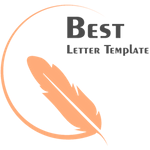 From,The Principal Modern SchoolRaj Nagar Extension Email: xyzyu@gmail.com, Mobile No. 8797002456Date: 5th January 2020 To,M/s Sohanlal and BrothersFurniture Store Agra, Pin: xxxxxEmail: 78yh@yahoo.com No. 8790222-22Subject: Placing furniture order Dear Sir/MadamI am writing to you to place an order for furniture for our school library. We are renovating our school in the next month. Therefore, I request you to please note down my order for the same:The furniture must be subtle. Please deliver the order by 8th February 2020. Payment will be released after approval by the teachers’ committee.Thanking You Kumar NathMaterialQuantityLarge Teacher Table20Chairs50Student Desk and Chair set500